Проект РешенияВносит: депутат СД МО Пресненский Юшин А.П.Дата внесения: 16.12.2020 №45/22/612-СДРуководствуясь п.5 ч.2 ст.1 Закона города Москвы от 11.07.2012 №39 «О наделении органов местного самоуправления муниципальных округов в городе Москве отдельными полномочиями города Москвы», постановлением Правительства Москвы от 02.07.2013 №428-ПП «О порядке установки ограждений на придомовых территориях в городе Москве», рассмотрев обращение уполномоченного лица наш вх. от 03.12.2020 №684-Д,Совет депутатов решил:Согласовать установку ограждающих устройств (1 шлагбаум) на придомовой территории муниципального округа Пресненский по адресу: Шмитовский проезд, д.10/7 согласно проекту (Приложение).Собственникам помещений в многоквартирном доме при установке и последующей эксплуатации ограждающего устройства обеспечить круглосуточный доступ и беспрепятственный проезд на придомовую территорию пожарной техники, транспортных средств правоохранительных органов, скорой медицинской помощи, служб Министерства Российской Федерации по делам гражданской обороны, чрезвычайным ситуациям и ликвидации последствий стихийных бедствий, организаций газового хозяйства и коммунальных служб.Направить настоящее Решение в Департамент территориальных органов исполнительной власти города Москвы, Управу Пресненского района города Москвы, заверенную копию Решения выдать лицу, уполномоченному на представление интересов собственников помещений в многоквартирном доме по вопросам, связанным с установкой ограждающих устройств и их демонтажем.Опубликовать настоящее Решение в бюллетене «Московский муниципальный вестник» и на официальном сайте муниципального округа Пресненский.Настоящее Решение вступает в силу со дня его принятия.Контроль за исполнением настоящего Решения возложить на депутата Совета депутатов муниципального округа Пресненский А.П. Юшина.Схема
установки ограждающих устройств (1 шлагбаум) на придомовой территории в муниципальном округе Пресненский по адресу: Шмитовский проезд, д.10/7.	- ограждающее устройство (шлагбаум)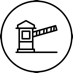 Вид ограждающего устройства: автоматический шлагбаум серии Gard 3750:Тумба шлагбаума из оцинкованной окрашенной стали – 1 шт.Стрела круглая алюминиевая (60 мм, L=3000 мм.) – 1 шт.Наклейки светоотражающие красного цвета – 24 шт.Пружина балансировочная (зеленая) – 1 шт.Передатчик, приемник (накладные, дальность 10 м) -1 шт.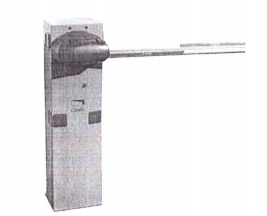 О согласовании установки ограждающих устройств на придомовой территории в муниципальном округе Пресненский по адресу: Шмитовский проезд, д.10/7Глава муниципального
округа ПресненскийД.П. ЮмалинПриложение
к Решению Совета депутатов муниципального округа Пресненский
от 16.12.2020 №45/22/612-СД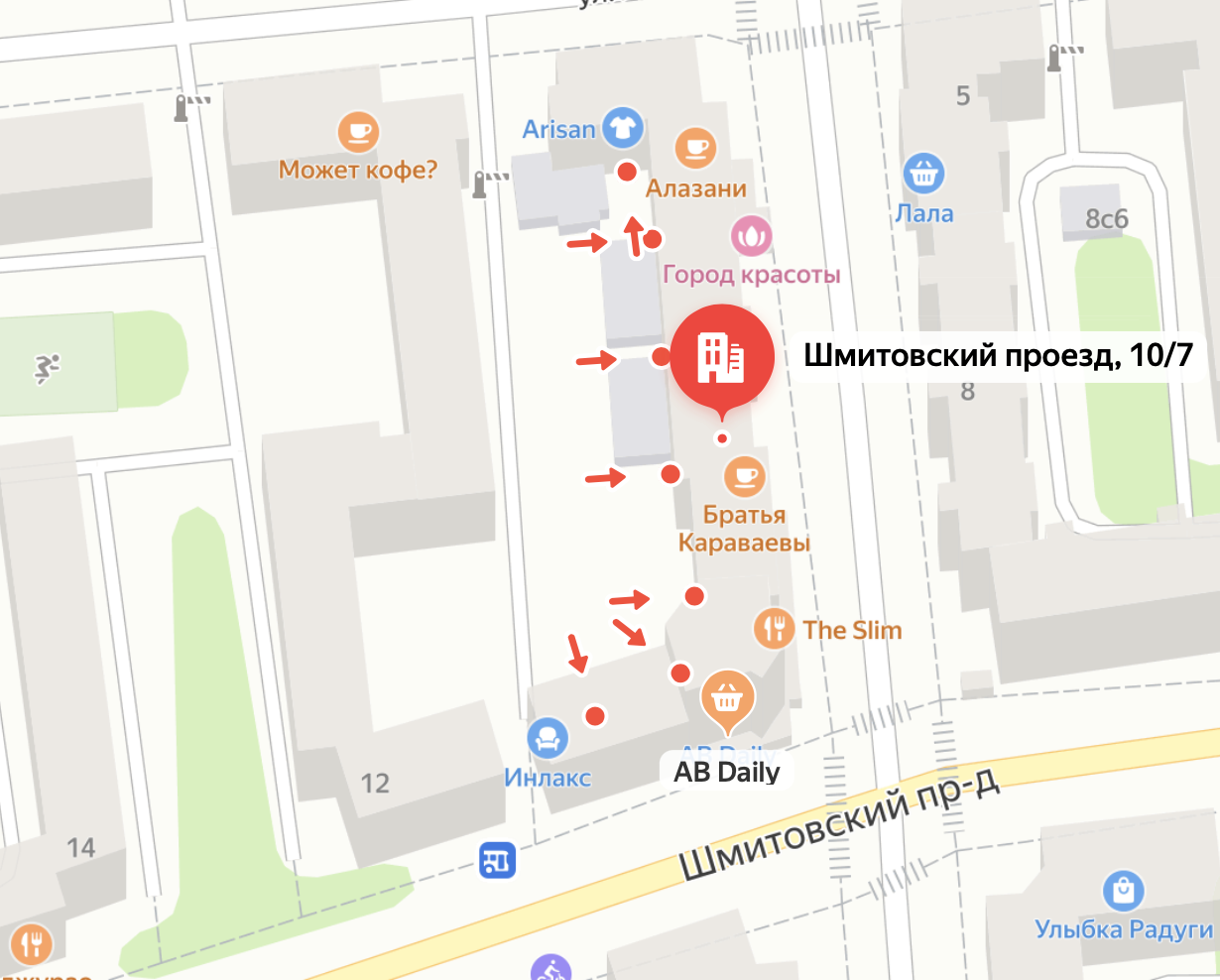 